                              RAZMIGAJ SEKer se je zunaj shladilo se lahko razmigaš kar doma. Pošiljam ti nekaj zanimivih in zabavnih načinov gibanja.POLOŽAJI ŽIVALI V JOGIPoskušaj se razgibati in pozabavati z oponašanjem živali. V vsakem položaju poskušaj zdržati pol minute (štej si do 30).VRZI KOCKO IN SE RAZGIBAJZa konec pa še zapleši. Klikni na spodnje povezave, izberi si ples ter se ga ob posnemanju nauči. Lahko pa ga zaplešeš po svoje.https://www.youtube.com/watch?v=ayCLci4JIt4&feature=emb_logohttps://www.youtube.com/watch?v=I2lPyRwFKi4https://www.youtube.com/watch?v=ihJEH3GcK7UPozdrav,Učiteljica Irena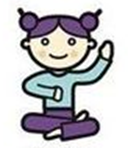 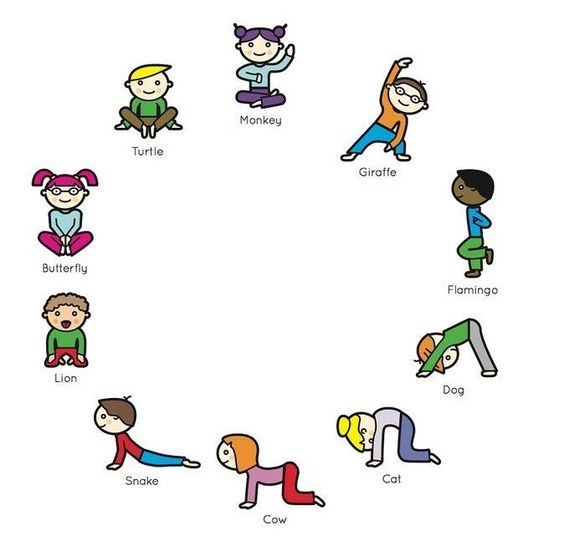 OPICAŽIRAFAFLAMINGO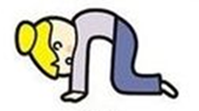 KRAVAMAČKAPESKAČALEVMETULJŽELVA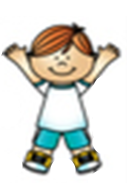         20 POSKOKOV IZ POČEPA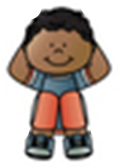                                 15 TREBUŠNJAKOV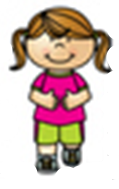    20 POSKOKOV PO ENI NOGI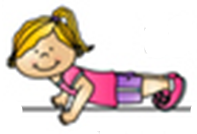 5 SKLEC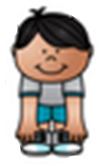    DOTAKNI SE STOPAL      (zadrži 15 sekund) 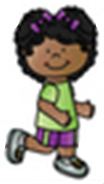 TEČI NA MESTU(1 minuto)